                          CENTRO DE EDUCAÇÃO INFANTIL “ PINGO DE OURO “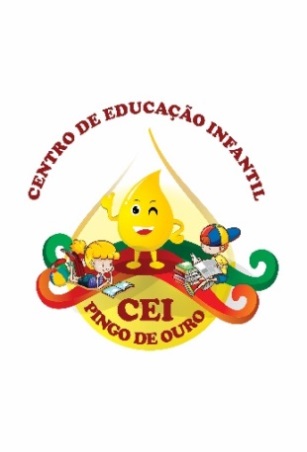                           CAMPINA DA ALEGRIA/ VARGEM BONITA SC                            RUA CEREJEIRA S/N- FONE: 49-3456-13-67                               E-MAIL: ceipingodeouro@yahoo.com Nome da Professora: Cristiani Fazioni FerreiraTurma:	Berçário I							Turno: VespertinoPeríodo: 26 de outubro a 30 de outubro de 2020..Olá meus queridos alunos a professora está com saudades de vocês, espero que estejam todos bem.    Brincando com massinha de modelar.Objetivos:  Desenvolver a expressão artística através da pintura;Trabalhar a percepção tátil;Estimular a coordenação motora grossa;Utilizar materiais variados com possibilidades de manipulação.Campo de Experiências: Traços, Sons, Cores e Formas, escuta, fala, pensamento e imaginação.Objetivos de aprendizagem e desenvolvimento:  EI02TS02, EIET01.ATIVIDADEFazer a massinha de modelar junto com seu filho.Você vai precisar de:	4 xícaras (chá) de farinha de trigo1 xícara (chá) de sal1½ xícara (chá) de água1 colher (sopa) de óleo (soja, girassol, ou outro comestível)Corante comestível de cores variadas ou gelatina em pó, suco em pó.Modo de preparo:Misture os ingredientes em sequência e, por último, coloque o corante da cor que preferir. Conduza a brincadeira! Modele a massinha junto com as crianças, criem formas, confira: viu como é fácil? Agora mãos na massinha!Algo que parece tão simples pode ampliar muito o aprendizado. O uso das cores é de grande influência no desenvolvimento dos pequenos. Estímulos provenientes delas são peça chave no desenvolvimento motor e cognitivo, raciocínio, visão, entre outras funções. Além disso, os brinquedos sensoriais influenciam os pequenos desde a fase inicial de vida.Orientação aos Pais:Peço aos pais que observem seus filhos.Seu filho (a) gostou da atividade?Você pai ou mãe gostaram da atividade?Quanto tempo seu filho (a) manteve concentrado?UM ABRAÇO DA PROF CRIS